Н А К А З          10.09.2015                                                                                                № 182Про проведення районного етапу шкільного чемпіонатукоманд клубу веселих та кмітливихЗгідно з річним планом роботи управління освіти на 2015  рік та з метою розвитку молодіжного руху клубу веселих та кмітливих (далі – „КВК”) у місті Харкові,  а також створення умов для творчого, інтелектуального і духовного розвитку учнівської молодіНАКАЗУЮ:Провести районний етап шкільного чемпіонату команд клубу веселих та кмітливих 07 жовтня 2015 року о 13 годині на базі ЦДЮТ №5, відповідно до положення про чемпіонат шкільних команд  клубу веселих та кмітливих міста Харкова (додаток 1) .2.  Затвердити  cклад оргкомітету та журі конкурсу (додатки №№ 2,3).3.  Директору  ЦДЮТ № 5 Макаровій М.В створити  необхідні умови щодо     організації  і  проведення  районного етапу шкільного чемпіонату       команд клубу веселих та кмітливих.4.  Директорам загальноосвітніх навчальних закладів:4.1. Забезпечити участь шкільної команди у районному етапі шкільного        чемпіонату команд «КВК»                                                                                                           07.10.2015        4.2. Надати заявки на участь у районному етапі шкільного чемпіонату            команд  „КВК” до оргкомітету (додаток 4).                                                                                                                                                         До 02.10.2015.         5. Методисту методичного центру Сниткіній Т.І.         5.1. Здійснити організаційно – методичне забезпечення проведення           «КВК».         5.2. Провести нагородження команд – переможців                                                                                                             07.10.2015Завідувачу лабораторією інформаційних технологій в освіті Зубахіну І.М. розмістити цей наказ на сайті управління освіти                                                                                                    12.10.2015         7.  Контроль за виконанням даного наказу покласти на завідувача         методичним центром Ляліну Т.Є. Начальник управління освіти                                         І.І. ГорбачоваЗ наказом ознайомлені: Ляліна Т.Є.Сниткіна Т.І.Макарова М.В.Зубахін І.М.      Сниткіна Т.І.., 7349841                                                                                        Додаток 1                                                                                                                                                                       до наказу управління освіти                                                                        від 10.09.2015 № 182Положенняпро проведення  шкільного чемпіонату м. Харковакоманд клубу веселих та кмітливихЗагальні положення.1.1.Чемпіонат шкільних команд клубу веселих та кмітливих м. Харкова (далі – чемпіонат КВК) проводиться з метою консолідації зусиль зацікавлених органів виконавчої влади та молодіжних громадських організацій в розвитку молодіжного руху КВК у місті Харкові, створення умов для творчого, інтелектуального і духовного розвитку учнівської молоді.1.2. Головними завданнями чемпіонату КВК є:                – виховання в учнівської молоді патріотизму та любові до України;                 – формування особистості, її соціальної зрілості;                – пошук, розвиток і підтримка талановитої, обдарованої учнівської                    молоді;                - задоволення потреб молоді в професійному самовизначенні, творчій                  самореалізації;                 – пропаганда та популяризація руху КВК в Україні;     -  організація змістового дозвілля учнівської молоді, створення                       сприятливих умов для реалізації її творчого потенціалу;                – визначення кращих команд КВК закладів освіти району.2. Організатори конкурсу:           - районне управління освіти;           - ЦДЮТ №5        Безпосереднє керівництво районним етапом чемпіонату КВК здійснює           оргкомітет.3. Учасники конкурсу:До участі у районному етапі чемпіонату КВК запрошуються команди – переможці шкільного етапу чемпіонату КВК навчальних закладів за умови подання заявки до оргкомітету за формою (додаток № 4.).4. Термін проведення:          - Шкільний етап чемпіонату КВК проводиться протягом  вересня  2015                року.         - Районний етап конкурс КВК проводиться 07 жовтня 2015 року.5. Умови проведення конкурсу:       5.1  У команді мають право брати участь учні шкіл віком до 17 років.        5.2. Склад кожної команди – учасниці конкурсу – не більше 15  учасників.       5.3. Команда повинна мати назву, а також відповідну екіпіровку.       6. Програма конкурсу:       6.1. Візитна картка команди за темою «Сезон культури» – виступдо 4 хвилин (за перевищення часу журі конкурсу знімає бали)       6.2. Підведення підсумків.       7. Журі  шкільного чемпіонату КВК.        7.1. чисельний склад журі чемпіонату 5-9 осіб.       7.2. Журі:             - оцінює виступ команд залежно від конкурсів за 5- бальною системою;             - оформлює рішення про результати ігор Чемпіонату КВК У вигляді                   протоколу.        7.3. Журі оцінює виступи команд за критеріями:     - авторська та виконавська майстерність;     - артистизм виконання та гумор;     - сценічна культура;     - дикція;     - художній рівень виконання;     - оригінальність постановки;     - розкриття теми;    - якість музичного оформлення.7.4. Рішення журі перегляду та оскарженню не підлягає.                                                                                   Додаток 2                                                                            до наказу управління освіти                                                                                   від 10.09.2015 № 182Склад організаційного комітетурайонного етапу шкільного чемпіонату команд „КВК”Голова оргкомітету:            Ляліна Т.Є. – завідувач методичним центром  управління   освіти  Члени оргкомітету:                        Макарова М.В.. – директор Центру дитячої та юнацької                                                                                   творчості № 5;                      Сниткіна Т.І.–  методист  методичного центру управління  освіти                                                                                 Додаток 3                                                                       до наказу управління освіти                                                             від 10.09.2015 № 182Склад журірайонного етапу шкільного чемпіонату команд „КВК”Голова журі:  Зубрицька О.І.  –   головний спеціаліст управління освіти                                                            Члени журі: Краснобай О.С. – редактор шкільної ліги КВК, завідувач культурно –     масовим відділом  КЗ « Харківський міський центр дозвілля молоді»  (за    згодою); Сниткіна Т.І. –  методист методичного центру управління освіти; Лінніченко Т.А. – методист методичного центру управління освіти; Курнєва О.В. – директор Станції юних техників №4; Макарова  М.В. – директор Центра дитячої та юнацької творчості № 5; Комаров О.О. –  завідувач відділом Центра дитячої та юнацької творчості № 5;              Герасименко В.В. – методист Центра дитячої та юнацької творчості №5;                                                    Додаток 4                                          до наказу управління освіти                               від 10.09.2015 № 182                                                                                     Голові оргкомітету                                                                                      районного етапу                                                                                      шкільного чемпіонату                                                                                     команд „КВК”З А Я В К Акоманди _________________________________________________________(повна назва команди)на  участь у районному етапі шкільного чемпіонату команд Клубу веселих та кмітливихЗНЗ _______________Список учасників команди:Капітан команди ________________________________________________________Керівник команди (супровідник) _________________________________________					Місце роботи, телефонДиректор  ЗНЗ ___________________________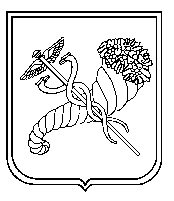 №з/пП І БДата народженняВік учасникаКлас